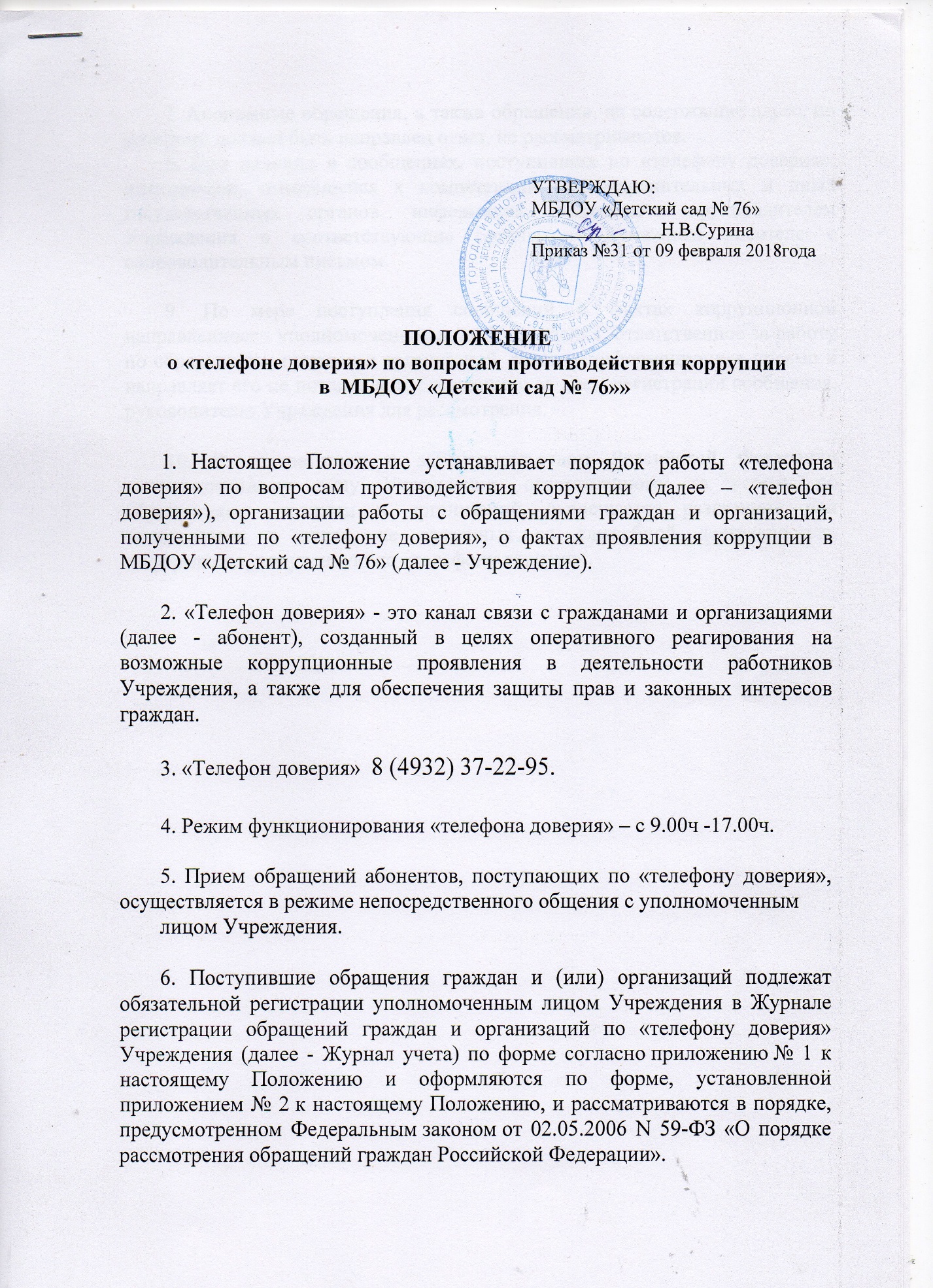 7. Анонимные обращения, а также обращения, не содержащие адрес, по которому должен быть направлен ответ, не рассматриваются.8. При наличии в сообщениях, поступивших по «телефону доверия», информации, относящейся к компетенции правоохранительных и иных государственных органов, информация направляется руководителем Учреждения в соответствующие органы на бумажном носителе с сопроводительным письмом.9. По мере поступления сообщений о фактах коррупционной направленности уполномоченное лицо Учреждения, ответственное за работу по обращениям  граждан и организаций, готовит информационное письмо и направляет его не позднее дня, следующего за днем регистрации сообщения, руководителю Учреждения для рассмотрения.10. В соответствии с законодательством Российской Федерации уполномоченному лицу Учреждения, ответственному за работу по обращениям  граждан и организаций, запрещается разглашать или использовать в целях, не связанных со служебной деятельностью, информацию, полученную по «телефону доверия».Приложение № 1к Положению о «телефоне доверия»по вопросам противодействия коррупции  МБДОУ «Детский сад № 76», утвержденному приказом  от «09»февраля 2018 г. № 31Журналрегистрации обращений граждан и организаций по «Телефонудоверия» по вопросам противодействия коррупциив МБДОУ «Детский сад № 76»» Приложение № 2к Положению о «телефоне доверия»по вопросам противодействия коррупции МБДОУ «Детский сад № 76» от «09»февраля 2018 г. № 31Обращение,поступившее на «телефон доверия» Муниципального учреждения МБДОУ «Детский сад № 76»N 
п/пДата  
(число,
месяц, 
 год) и время (час, мин.)Ф.И.О., адрес, 
телефон 
абонентаКраткое  
содержание
обращенияФ.И.О. сотрудника, 
зарегистрировавшего
обращение, подписьРезультаты 
рассмотрения
обращения, 
куда направлено 
(исх. №, дата)1Дата, время:(указывается дата, время поступления сообщения (число, месяц, год, час., мин.)(указывается дата, время поступления сообщения (число, месяц, год, час., мин.)(указывается дата, время поступления сообщения (число, месяц, год, час., мин.)(указывается дата, время поступления сообщения (число, месяц, год, час., мин.)(указывается дата, время поступления сообщения (число, месяц, год, час., мин.)(указывается дата, время поступления сообщения (число, месяц, год, час., мин.)(указывается дата, время поступления сообщения (число, месяц, год, час., мин.)Фамилия, имя, отчество:Фамилия, имя, отчество:Фамилия, имя, отчество:Фамилия, имя, отчество:Фамилия, имя, отчество:Фамилия, имя, отчество:Фамилия, имя, отчество:(указывается Ф.И.О. абонента,либо делается запись о том, что абонент Ф.И.О. не сообщил)либо делается запись о том, что абонент Ф.И.О. не сообщил)либо делается запись о том, что абонент Ф.И.О. не сообщил)либо делается запись о том, что абонент Ф.И.О. не сообщил)либо делается запись о том, что абонент Ф.И.О. не сообщил)либо делается запись о том, что абонент Ф.И.О. не сообщил)либо делается запись о том, что абонент Ф.И.О. не сообщил)либо делается запись о том, что абонент Ф.И.О. не сообщил)Место проживания:Место проживания:Место проживания:Место проживания:Место проживания:Место проживания:(указывается адрес, который сообщил абонент:(указывается адрес, который сообщил абонент:почтовый индекс, республика, область, район, населенный пункт, название улицы, дом, корпус, квартира, почтовый индекс, республика, область, район, населенный пункт, название улицы, дом, корпус, квартира, почтовый индекс, республика, область, район, населенный пункт, название улицы, дом, корпус, квартира, почтовый индекс, республика, область, район, населенный пункт, название улицы, дом, корпус, квартира, почтовый индекс, республика, область, район, населенный пункт, название улицы, дом, корпус, квартира, почтовый индекс, республика, область, район, населенный пункт, название улицы, дом, корпус, квартира, почтовый индекс, республика, область, район, населенный пункт, название улицы, дом, корпус, квартира, почтовый индекс, республика, область, район, населенный пункт, название улицы, дом, корпус, квартира, либо делается запись о том, что абонент адрес не сообщил)либо делается запись о том, что абонент адрес не сообщил)либо делается запись о том, что абонент адрес не сообщил)либо делается запись о том, что абонент адрес не сообщил)либо делается запись о том, что абонент адрес не сообщил)либо делается запись о том, что абонент адрес не сообщил)либо делается запись о том, что абонент адрес не сообщил)либо делается запись о том, что абонент адрес не сообщил)Контактный телефон:Контактный телефон:Контактный телефон:Контактный телефон:(номер телефона, с которого звонил и/или который сообщил (номер телефона, с которого звонил и/или который сообщил (номер телефона, с которого звонил и/или который сообщил (номер телефона, с которого звонил и/или который сообщил абонент, либо делается запись о том, что телефон не определился и/или абонент номер телефона не сообщил)абонент, либо делается запись о том, что телефон не определился и/или абонент номер телефона не сообщил)абонент, либо делается запись о том, что телефон не определился и/или абонент номер телефона не сообщил)абонент, либо делается запись о том, что телефон не определился и/или абонент номер телефона не сообщил)абонент, либо делается запись о том, что телефон не определился и/или абонент номер телефона не сообщил)абонент, либо делается запись о том, что телефон не определился и/или абонент номер телефона не сообщил)абонент, либо делается запись о том, что телефон не определился и/или абонент номер телефона не сообщил)абонент, либо делается запись о том, что телефон не определился и/или абонент номер телефона не сообщил)Содержание обращения:Содержание обращения:Содержание обращения:Обращение принял:Обращение принял:(должность, фамилия и инициалы, подпись лица, принявшего сообщение)(должность, фамилия и инициалы, подпись лица, принявшего сообщение)(должность, фамилия и инициалы, подпись лица, принявшего сообщение)(должность, фамилия и инициалы, подпись лица, принявшего сообщение)(должность, фамилия и инициалы, подпись лица, принявшего сообщение)(должность, фамилия и инициалы, подпись лица, принявшего сообщение)Результат рассмотрения:Результат рассмотрения:Результат рассмотрения:Результат рассмотрения:Результат рассмотрения:(куда  направлено (номер, дата исходящего письма))(куда  направлено (номер, дата исходящего письма))(куда  направлено (номер, дата исходящего письма))